10 Chování trhu15 Udržitelná společnostVývoj v roce 2016 (zpracováno s podporou projektu FP švýcarsko-české spolupráce)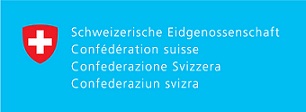 Souhrn, příklady výstupů zapojení:Témata normalizační práce – příklady výstupů zapojení spotřebitelů: Aktivita podporuje následující evropské politiky a právní předpisy: Roční Pracovní Program Evropské unie pro evropskou normalizaci; Program EU pro spotřebitele 2020 (cíle: podpora udržitelného růstu a podpora zájmů spotřebitelů, zlepšení bezpečnosti spotřebitelů); 7. Akční plán pro životní prostředí; Směrnice 2009/125 / ES o ekodesignu; Strategie Evropa 2020: Evropa účinněji využívající zdroje; Směrnice o energetické náročnosti budov (2002/91 / ES); KOM (2014) 445 v konečném znění o možnostech efektivních zdrojů pro stavebnictví; Nařízení 1980/2000 o vyhlašování cen k ekoznačce; Směrnice 2010/30 / EU o označování výrobků, pokud jde o energie a jiných zdrojů. Normy a životní prostředíCEN-CENELEC ukončuje letos v březnu akci, která prostřednictvím série video rozhovorů připomíná úlohu norem ve vztahu k životnímu prostředí. V rozhovorech vystupují zástupci průmyslu a zákonodárci, kteří hovoří o výhodách řešení problémů v oblasti životního prostředí v evropských normách a sdílí své zkušenosti. Cílem je zdůraznit význam pokrytí environmentálních aspektů v normách. Přehled videí naleznete ZDE. SČS počítá s využitím ve své další práci (udržitelenost).Ekoznačení - Pracovní plán k dispozici Pracovní plán Ekoznačení 2016 - 2018 je nyní k dispozici. – ZDE. Ekoznačka EU pomáhá spotřebitelům rozpoznat výrobky a služby, které mají snížený dopad na životní prostředí po celou dobu jejich životního cyklu, od těžby surovin až po jejich výrobu, používání a likvidaci. Ekoznačení funguje na dobrovolné bázi a podporuje tímto důležitost ohledu na životní prostředí.Pracovní plán je každoročně aktualizován k nastavení provozních a dosažitelných cílů a slouží jako operativní nástroj pro plánování a řízení. Evropská komise zahájila sérii videí - ZDE k této tématice s cílem zvýšit povědomí o tomto značení. SČS počítá s využitím ve své další práci (udržitelenost).Udržitelnost na trhuMarketWatch byl evropský projekt spolufinancovaný Evropskou komisí v rámci programu Inteligentní energie pro Evropu, který probíhal od roku 2013 do března 2016. Byl zaměřen na zlepšení energetických úspor v souladu se směrnicemi o ekodesignu a energetických štítcích, zejména se zapojením spotřebitelských organizací a nevládních ekologických organizací. Přestože projekt je oficiálně u konce, aktivity můžou nadále pokračovat. Nevládní organizace, jakož i jednotliví spotřebitelé, mohou nadále sledovat trh a v případě jakéhokoliv nesouladu upozornit příslušné orgány. Pro více informací, jakým způsobem se lze zapojit, se prosím podívejte ZDE.Červen 2016, Dupal	